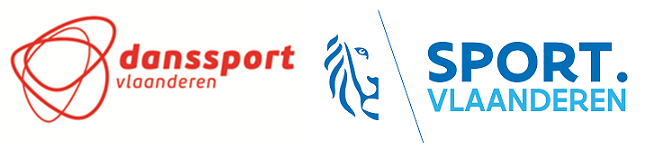 Extra informatie Jeugdsportproject De Schatkist - JeugddansDanssport Vlaanderen 1 september 2021 – 31 augustus 2022Extra informatieSubsidiesDe verdeling van de subsidies voor de dansclubs/-scholen gebeurt op basis van het subsidiereglement en aanvraagformulier.Het huidige jeugdsportproject is een jaarlijks project waarbij de dansclubs elk jaar opnieuw moeten intekenen. De afgelopen vier jaar was er telkens zo’n € 31.600 voorzien voor de dansclubs. Voor 2021 vraagt Danssport Vlaanderen een gelijkaardig bedrag aan bij Sport Vlaanderen.Hoe subsidies verdienen? – zie aanvraagformulierPer categorie kan de dansclub een bepaald aantal punten verzamelen. Alle behaalde punten op de verschillende categorieën worden samengeteld. Dit vormt het puntentotaal voor de dansclub. Het totale subsidiebedrag zal gedeeld worden door de som van het totaal aantal punten behaald door alle rechthebbende dansclubs, waardoor elk punt in een geldwaarde kan uitgedrukt worden. Per dansclub wordt het totaal aantal behaalde punten vermenigvuldigd met de waarde van een punt. Zo bekomt men het totale bedrag waar de dansclub recht op heeft, nl. de subsidie.Maximumsubsidiebedrag voor de dansclub is gelijk aan de lidgelden (clublidgeld + leden, géén lesgevers) betaald aan Danssport Vlaanderen voor sportjaar 2020-2021 (uitgezonderd dansclubs die voor de eerste maal een aanvraag indienen voor het jeugdsportproject, zij hebben geen maximumsubsidiebedrag).Indien er geld overblijft (doordat dansclubs over maximumbedrag zitten) wordt dit over de andere dansclubs verdeeld, volgens de toegekende punten.Aanwenden van de subsidiesDansclubs mogen de subsidies alleen gebruiken om zaken te financieren die op onderstaande “bestedingslijst” staan. Alles wat niet op de lijst staat, komt niet in aanmerking voor subsidies (o.a. drankverbruik op een evenement, lidgeld bij Danssport Vlaanderen (leden, lesgevers, club)). De uitgaven moeten ten voordele van de jeugd zijn en moeten gebeuren in functie van de categorie waarvoor de dansclub subsidies krijgt. Doel: kwaliteit van de jeugdwerking verhogen en/of sportparticipatie bij de jeugd verhogen.BestedingslijstAankoop en huur sportmateriaal (vb. muziek, muziekinstallatie en toebehoren, spiegel, balletvloer, belichting, kledij, make-up, decor)Inschrijvingsgeld voor opleidingen, bijscholingen en workshops van lesgeversHuur accommodatie in kader van wekelijkse danslessen en promotie (vb. show, danskamp, bijscholing, initiatie, infoavond)Drukwerk en promotiemateriaal (vb. affiche, onthaalbrochure, advertentie, gadgets, websitebeheer, banners/spandoeken)Loonkosten lesgevers (vb. wekelijkse danslessen, bijscholing) via factuur, Vlabus, arbeidscontract – NIET via vrijwilligerscontract (max 50% van subsidiebedrag**)Andere kosten jeugdwerking: Sabam, Administratieve  kosten, verplaatsingskosten*, vervoer van en naar wedstrijden of andere dansactiviteiten**Op voorwaarde dat ze aangetoond worden via een specifiek formulier (zie website) waarop de verplaatsingskosten duidelijk ingevuld staan en dat ondertekend is door de betrokkene die de kosten gemaakt heeft.** Maximum 50% van het verkregen subsidiebedrag mag ingevuld worden met loonkosten. Vb: Als de club 500 euro subsidie krijgt, dan mag men maximum 250 euro loonkosten inbrengen op de bestedingslijst. Algemene voorwaarden voor de bewijsstukken Alleen uitgaven uit 2022 (alles waar geen datum uit 2022 opstaat, wordt niet goedgekeurd)Bewijzen: kastickets en facturenBewijsstukken bezorgen voor een bedrag gelijk aan of hoger dan het subsidiebedrag (weet je pas op 30 november 2022). Bij voorkeur zo weinig mogelijk bewijsstukken (1 factuur/kasticket kan al volstaan).Alles wat op de bestedingslijst (zie hoger) staat, is in orde, alle anderen dingen worden afgekeurd.Op elk bewijsstuk vermeldenWelke categorie uit bestedingslijst + waarvoor de uitgaven zijn.Vb. Aankoop en huur sportmateriaal – balletvloer voor lessen jeugdVb. Huur accommodatie in kader van promotie – danskamp (datum) voor kinderen van … jaarVb. Drukwerk en promotiemateriaal – onthaalbrochure voor jeugd en volwassenen (… % van de leden zijn -19 jaar)Zorg dat de facturen/kastickets duidelijk uitgaven in functie van de jeugdwerking zijnTips:op factuur (laten) vermelden “jeugd” of “jeugdwerking” of ... Vb. jeugdwedstrijd op (datum) / show jeugd op (datum) / sinterklaasfeest voor jeugd op (datum) / gadgets voor jeugd op (evenement) / …flyer/affiche/… van het evenement toevoegen, waaruit duidelijk afgeleid kan worden dat het voor jeugd is. Vb. affiche van de jeugdshow, drukwerk van jeugdfolder, advertentie in krant voor opendeurdagen jeugd,…Indien het om facturen gaat die zowel in functie van jeugd als in functie van volwassen zijn, wordt maar een deel van de factuur goedgekeurd.Vb. belichting van dansshow waar zowel jeugd als volwassenen optreden / folders met info over jeugdlessen en lessen van volwassenen / gadget voor zowel jeugd als volwassenenOplossing: op factuur noteren dat het zowel voor jeugd als volwassenen is: noteren om hoeveel % jeugd het gaat. Vb. 80% van dansers op show is jeugd => 80% mag toegekend wordenMonitoring en controleDe medewerkers van het secretariaat van Danssport Vlaanderen staan in voor de opvolging, bijsturing en controle van het subsidiereglement en de aanvragen.De medewerkers bepalen op basis van bewijsstukken, ingediend door de dansclubs, of de dansclubs voldoen aan de voorwaarden om subsidies te ontvangen en controleren of de uitgaven voldoen aan het reglement. Indien nodig kan Danssport Vlaanderen bijkomende informatie of bewijsstukken vragen.